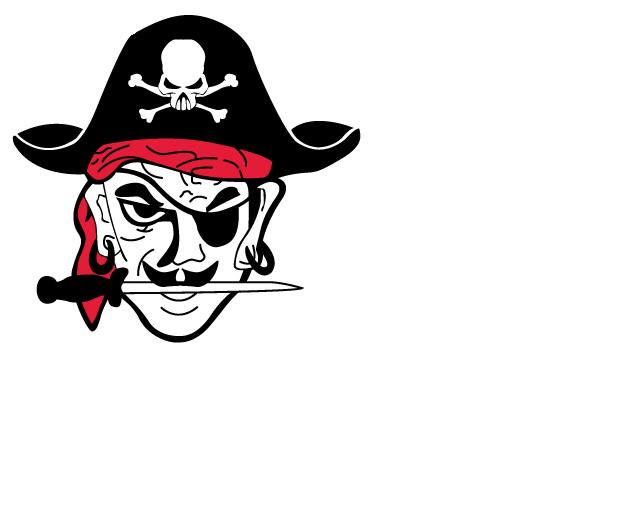 Location : 	Racette School, St. Paul (4638-50ave)Level: 	Junior High Boys and Girls (8 teams each)Dates: 	February 19-20 , 2016Entry Fee: 	$275 – payable to Racette SchoolContact: 	Kathleen GerlinskyPhone: 	780-645-3571Fax: 		780-645-2496Email: 	Kathleen_gerlinsky@sperd.caAccepting teams on a first come, first serve basis. Reply early to avoid disappointment. You will receive an email upon entry. Deadline is January 9, 2015. 